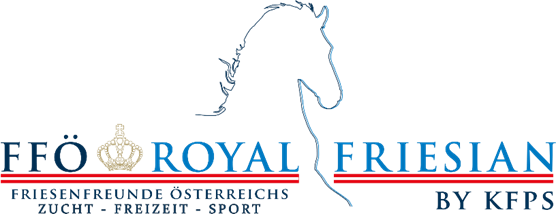 Anmeldung zur Friesenzuchtschau in Stadl Paura, 03.09.2017Kategorie	………………Name Pferd	…………………………..		Regnr.		………………………………Vater 		…………………………..		Regnr.		………………………………Mutter 		…………………………..		Regnr.		………………………………Muttervater	…………………………..		Regnr.		………………………………Chipnummer Pferd: ………………………………………………………………………………….Züchter                 …………………………………………………………………………………….Besitzer                 ……………………………………………………………………………………Adresse Besitzer …………………………………………………..................................................Telefon Besitzer    ……………………………………………………………………………………	E – Mail Besitzer    …………………………………………………………………………………..Ist das Pferd verkäuflich?	 O JA			 O NEINWird eine Box benötigt?		O JA 			O NEINIBOP-Prüfung?		            O JA 			O NEINDatum……………		Unterschrift: ………………………………………………..Kat:	1	Prämienkörung von Hengstfohlen2	Prämienkörung von Stutfohlen3	Prämienkörung von Jährlingsstuten4	Prämienkörung von zweijährigen Stuten5	Prämienkörung von 4jähr. u. älteren Fohlenbuchstuten für Stammbuchaufnahme/Ster6	Prämienkörung von 3jähr. Fohlenbuchstuten für Stammbuchaufnahme/Ster7	Prämienkörung von 4jähr. u. älteren Stammbuchstuten für Ster (Graderhöhung)8	Prämienkörung von 4 – 6jähr. Sterstuten9	Prämienkörung von 7jähr. u. älteren Sterstuten12	Prämienkörung von 3jähr. u. älteren Fohlenbuchwallachen für Stammbuchaufnahme13	Prämienkörung von 4jähr. u. älteren Stammbuchwallachen für Ster (Graderhöhung)14	Prämienkörung von 4jähr. u. älteren Sterwallachen15	Prämienkörung von Jährlingshengsten16	Prämienkörung von zweijährigen Hengsten17	Beurteilung von 3jährigen und älteren Fohlenbuchhengsten für SterAnmeldeschluss ist der 30. Juli 2017Bitte dieses Formular in Papierform oder via Mail senden an:Rettenwender Michael, Hallmooshof,  A-5532 Filzmoos 24, www.friesenfreunde.at, friesenfreunde@gmx.at, 0043 (0)699 1099 1196